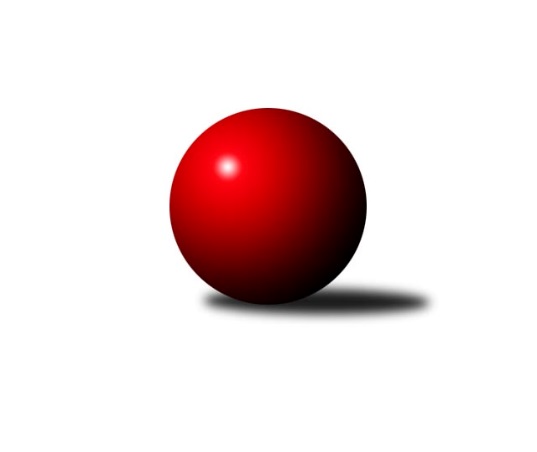 Č.14Ročník 2023/2024	24.5.2024 Východočeský přebor skupina A 2023/2024Statistika 14. kolaTabulka družstev:		družstvo	záp	výh	rem	proh	skore	sety	průměr	body	plné	dorážka	chyby	1.	Loko. Trutnov B	14	11	0	3	150 : 74 	(51.5 : 34.5)	2636	22	1806	829	38.9	2.	Nová Paka B	14	11	0	3	150 : 74 	(73.5 : 36.5)	2549	22	1766	783	44.9	3.	Josefov A	14	8	1	5	134 : 90 	(41.0 : 29.0)	2436	17	1707	729	51.9	4.	Jičín B	14	7	2	5	130 : 94 	(40.0 : 38.0)	2549	16	1752	797	36.9	5.	Vrchlabí B	14	7	2	5	117 : 107 	(60.5 : 53.5)	2514	16	1746	769	46.2	6.	Smiřice B	14	6	1	7	100 : 124 	(57.0 : 61.0)	2517	13	1758	759	53.7	7.	Milovice B	13	6	0	7	104 : 104 	(47.5 : 52.5)	2459	12	1740	719	48.5	8.	Dvůr Kr. B	14	5	2	7	104 : 120 	(71.5 : 58.5)	2534	12	1759	774	52.4	9.	SKK Náchod C	14	5	2	7	96 : 128 	(52.0 : 70.0)	2492	12	1754	738	52.2	10.	Trutnov C	14	4	2	8	97 : 127 	(35.5 : 42.5)	2508	10	1756	753	50.4	11.	Rokytnice B	14	4	0	10	80 : 144 	(65.0 : 77.0)	2465	8	1730	734	58.9	12.	Poříčí A	13	3	0	10	66 : 142 	(27.0 : 69.0)	2367	6	1689	678	61.9Tabulka doma:		družstvo	záp	výh	rem	proh	skore	sety	průměr	body	maximum	minimum	1.	Josefov A	7	7	0	0	88 : 24 	(20.0 : 8.0)	2453	14	2555	2398	2.	Nová Paka B	7	6	0	1	86 : 26 	(53.5 : 20.5)	2541	12	2595	2482	3.	Loko. Trutnov B	7	6	0	1	78 : 34 	(16.5 : 7.5)	2596	12	2686	2467	4.	Milovice B	7	5	0	2	76 : 36 	(30.5 : 21.5)	2533	10	2604	2485	5.	Jičín B	7	4	1	2	74 : 38 	(8.0 : 6.0)	2713	9	2840	2597	6.	Dvůr Kr. B	7	4	1	2	66 : 46 	(42.0 : 28.0)	2505	9	2622	2425	7.	Vrchlabí B	7	4	1	2	61 : 51 	(40.5 : 33.5)	2529	9	2629	2427	8.	Smiřice B	7	4	0	3	62 : 50 	(41.5 : 34.5)	2542	8	2596	2399	9.	Rokytnice B	7	4	0	3	58 : 54 	(39.0 : 37.0)	2468	8	2593	2343	10.	SKK Náchod C	7	3	1	3	52 : 60 	(34.0 : 46.0)	2642	7	2720	2559	11.	Poříčí A	6	3	0	3	50 : 46 	(14.0 : 18.0)	2474	6	2515	2419	12.	Trutnov C	7	2	2	3	54 : 58 	(11.5 : 10.5)	2528	6	2573	2430Tabulka venku:		družstvo	záp	výh	rem	proh	skore	sety	průměr	body	maximum	minimum	1.	Loko. Trutnov B	7	5	0	2	72 : 40 	(35.0 : 27.0)	2637	10	2826	2472	2.	Nová Paka B	7	5	0	2	64 : 48 	(20.0 : 16.0)	2550	10	2744	2369	3.	Jičín B	7	3	1	3	56 : 56 	(32.0 : 32.0)	2521	7	2596	2402	4.	Vrchlabí B	7	3	1	3	56 : 56 	(20.0 : 20.0)	2512	7	2627	2342	5.	SKK Náchod C	7	2	1	4	44 : 68 	(18.0 : 24.0)	2470	5	2607	2362	6.	Smiřice B	7	2	1	4	38 : 74 	(15.5 : 26.5)	2513	5	2647	2399	7.	Trutnov C	7	2	0	5	43 : 69 	(24.0 : 32.0)	2506	4	2653	2416	8.	Josefov A	7	1	1	5	46 : 66 	(21.0 : 21.0)	2433	3	2559	2308	9.	Dvůr Kr. B	7	1	1	5	38 : 74 	(29.5 : 30.5)	2538	3	2676	2433	10.	Milovice B	6	1	0	5	28 : 68 	(17.0 : 31.0)	2447	2	2584	2336	11.	Rokytnice B	7	0	0	7	22 : 90 	(26.0 : 40.0)	2464	0	2581	2344	12.	Poříčí A	7	0	0	7	16 : 96 	(13.0 : 51.0)	2352	0	2484	2177Tabulka podzimní části:		družstvo	záp	výh	rem	proh	skore	sety	průměr	body	doma	venku	1.	Loko. Trutnov B	11	8	0	3	112 : 64 	(48.5 : 31.5)	2634	16 	4 	0 	1 	4 	0 	2	2.	Nová Paka B	11	8	0	3	112 : 64 	(57.5 : 34.5)	2538	16 	4 	0 	1 	4 	0 	2	3.	Josefov A	11	6	1	4	106 : 70 	(35.0 : 23.0)	2455	13 	5 	0 	0 	1 	1 	4	4.	Smiřice B	11	6	1	4	88 : 88 	(46.0 : 46.0)	2522	13 	4 	0 	2 	2 	1 	2	5.	Jičín B	11	5	2	4	98 : 78 	(30.5 : 29.5)	2571	12 	3 	1 	2 	2 	1 	2	6.	Vrchlabí B	11	5	2	4	92 : 84 	(43.0 : 37.0)	2516	12 	3 	1 	1 	2 	1 	3	7.	Milovice B	11	5	0	6	86 : 90 	(41.0 : 45.0)	2457	10 	4 	0 	1 	1 	0 	5	8.	Dvůr Kr. B	11	4	2	5	84 : 92 	(59.5 : 48.5)	2541	10 	4 	1 	1 	0 	1 	4	9.	Rokytnice B	11	4	0	7	74 : 102 	(59.0 : 67.0)	2481	8 	4 	0 	2 	0 	0 	5	10.	Trutnov C	11	3	2	6	72 : 104 	(21.5 : 30.5)	2478	8 	2 	2 	2 	1 	0 	4	11.	SKK Náchod C	11	3	2	6	68 : 108 	(32.5 : 55.5)	2485	8 	2 	1 	2 	1 	1 	4	12.	Poříčí A	11	3	0	8	64 : 112 	(24.0 : 50.0)	2360	6 	3 	0 	3 	0 	0 	5Tabulka jarní části:		družstvo	záp	výh	rem	proh	skore	sety	průměr	body	doma	venku	1.	Loko. Trutnov B	3	3	0	0	38 : 10 	(3.0 : 3.0)	2622	6 	2 	0 	0 	1 	0 	0 	2.	Nová Paka B	3	3	0	0	38 : 10 	(16.0 : 2.0)	2592	6 	2 	0 	0 	1 	0 	0 	3.	Jičín B	3	2	0	1	32 : 16 	(9.5 : 8.5)	2595	4 	1 	0 	0 	1 	0 	1 	4.	SKK Náchod C	3	2	0	1	28 : 20 	(19.5 : 14.5)	2584	4 	1 	0 	1 	1 	0 	0 	5.	Josefov A	3	2	0	1	28 : 20 	(6.0 : 6.0)	2372	4 	2 	0 	0 	0 	0 	1 	6.	Vrchlabí B	3	2	0	1	25 : 23 	(17.5 : 16.5)	2529	4 	1 	0 	1 	1 	0 	0 	7.	Milovice B	2	1	0	1	18 : 14 	(6.5 : 7.5)	2570	2 	1 	0 	1 	0 	0 	0 	8.	Trutnov C	3	1	0	2	25 : 23 	(14.0 : 12.0)	2570	2 	0 	0 	1 	1 	0 	1 	9.	Dvůr Kr. B	3	1	0	2	20 : 28 	(12.0 : 10.0)	2503	2 	0 	0 	1 	1 	0 	1 	10.	Smiřice B	3	0	0	3	12 : 36 	(11.0 : 15.0)	2484	0 	0 	0 	1 	0 	0 	2 	11.	Poříčí A	2	0	0	2	2 : 30 	(3.0 : 19.0)	2390	0 	0 	0 	0 	0 	0 	2 	12.	Rokytnice B	3	0	0	3	6 : 42 	(6.0 : 10.0)	2399	0 	0 	0 	1 	0 	0 	2 Zisk bodů pro družstvo:		jméno hráče	družstvo	body	zápasy	v %	dílčí body	sety	v %	1.	Roman Straka 	 Loko. Trutnov B 	24	/	12	(100%)		/		(%)	2.	Ivan Vondráček 	Dvůr Kr. B 	24	/	13	(92%)		/		(%)	3.	Jiří Kout 	Nová Paka B 	24	/	14	(86%)		/		(%)	4.	Petr Holý 	 Loko. Trutnov B 	24	/	14	(86%)		/		(%)	5.	Jiří Rücker 	Josefov A 	24	/	14	(86%)		/		(%)	6.	Petr Lukeš 	Nová Paka B 	22	/	14	(79%)		/		(%)	7.	František Jankto 	Trutnov C 	22	/	14	(79%)		/		(%)	8.	Petr Hrycík 	Josefov A 	20	/	11	(91%)		/		(%)	9.	Jakub Hrycík 	Josefov A 	20	/	13	(77%)		/		(%)	10.	Karel Slavík 	Trutnov C 	20	/	13	(77%)		/		(%)	11.	Luboš Kolařík 	Jičín B 	20	/	13	(77%)		/		(%)	12.	Jitka Svatá 	Vrchlabí B 	20	/	13	(77%)		/		(%)	13.	Vladimír Řehák 	Jičín B 	20	/	14	(71%)		/		(%)	14.	Václav Šmída 	Smiřice B 	18	/	9	(100%)		/		(%)	15.	Luděk Horák 	Dvůr Kr. B 	18	/	11	(82%)		/		(%)	16.	Dana Adamů 	SKK Náchod C 	18	/	12	(75%)		/		(%)	17.	Lenka Havlínová 	Nová Paka B 	18	/	13	(69%)		/		(%)	18.	Jan Kyncl 	 Loko. Trutnov B 	18	/	14	(64%)		/		(%)	19.	Jan Bajer 	Nová Paka B 	16	/	10	(80%)		/		(%)	20.	Jarmil Nosek 	Milovice B 	16	/	10	(80%)		/		(%)	21.	Karel Josef 	Smiřice B 	16	/	12	(67%)		/		(%)	22.	Jiří Tesař 	SKK Náchod C 	16	/	12	(67%)		/		(%)	23.	Martin Matějček 	Smiřice B 	16	/	12	(67%)		/		(%)	24.	Lukáš Ludvík 	Josefov A 	16	/	12	(67%)		/		(%)	25.	Martin Kozlovský 	Dvůr Kr. B 	16	/	13	(62%)		/		(%)	26.	Jan Masopust 	Milovice B 	14	/	9	(78%)		/		(%)	27.	Aleš Kloutvor 	Jičín B 	14	/	9	(78%)		/		(%)	28.	Tomáš Limberský 	Vrchlabí B 	14	/	10	(70%)		/		(%)	29.	Vladimír Cerman 	Vrchlabí B 	14	/	11	(64%)		/		(%)	30.	Petr Kotek 	Trutnov C 	14	/	11	(64%)		/		(%)	31.	Tomáš Pavlata 	Jičín B 	14	/	13	(54%)		/		(%)	32.	Jaroslav Jeníček 	 Loko. Trutnov B 	12	/	9	(67%)		/		(%)	33.	Martin Pešta 	Nová Paka B 	12	/	12	(50%)		/		(%)	34.	Daniel Havrda 	Poříčí A 	12	/	13	(46%)		/		(%)	35.	Lubomír Šimonka 	Poříčí A 	12	/	13	(46%)		/		(%)	36.	Marie Kolářová 	Jičín B 	12	/	13	(46%)		/		(%)	37.	Ondřej Votoček 	Vrchlabí B 	10	/	6	(83%)		/		(%)	38.	Monika Horová 	Dvůr Kr. B 	10	/	10	(50%)		/		(%)	39.	Miroslav Král 	Vrchlabí B 	10	/	10	(50%)		/		(%)	40.	Miroslav Šanda 	Milovice B 	10	/	10	(50%)		/		(%)	41.	Martin Pacák 	Rokytnice B 	10	/	11	(45%)		/		(%)	42.	Filip Vízek 	Rokytnice B 	10	/	11	(45%)		/		(%)	43.	Roman Kašpar 	Josefov A 	10	/	11	(45%)		/		(%)	44.	Jakub Kašpar 	Rokytnice B 	10	/	11	(45%)		/		(%)	45.	Miloš Voleský 	SKK Náchod C 	10	/	11	(45%)		/		(%)	46.	Ondra Kolář 	Milovice B 	10	/	11	(45%)		/		(%)	47.	Jan Gábriš 	Poříčí A 	10	/	12	(42%)		/		(%)	48.	Tomáš Cvrček 	Rokytnice B 	10	/	13	(38%)		/		(%)	49.	Jaroslav Fajfer 	Nová Paka B 	10	/	13	(38%)		/		(%)	50.	Jan Roza 	Poříčí A 	10	/	13	(38%)		/		(%)	51.	Jakub Petráček 	Poříčí A 	10	/	13	(38%)		/		(%)	52.	Eva Kammelová 	 Loko. Trutnov B 	8	/	6	(67%)		/		(%)	53.	Lukáš Kostka 	Milovice B 	8	/	9	(44%)		/		(%)	54.	Luděk Sukup 	Smiřice B 	8	/	10	(40%)		/		(%)	55.	Martin Včeliš 	Milovice B 	8	/	10	(40%)		/		(%)	56.	Kateřina Šmídová 	Dvůr Kr. B 	8	/	11	(36%)		/		(%)	57.	Miroslav Tomeš 	SKK Náchod C 	8	/	11	(36%)		/		(%)	58.	Milena Mankovecká 	SKK Náchod C 	8	/	12	(33%)		/		(%)	59.	Jan Krejcar 	Trutnov C 	8	/	12	(33%)		/		(%)	60.	Pavel Kaan 	Jičín B 	6	/	5	(60%)		/		(%)	61.	Marek Ondráček 	Milovice B 	6	/	6	(50%)		/		(%)	62.	Štěpán Soukup 	Jičín B 	6	/	6	(50%)		/		(%)	63.	Matěj Šanda 	Josefov A 	6	/	6	(50%)		/		(%)	64.	Zdeněk Babka 	 Loko. Trutnov B 	6	/	7	(43%)		/		(%)	65.	Vladimír Škoda 	Rokytnice B 	6	/	8	(38%)		/		(%)	66.	Filip Hanout 	Rokytnice B 	6	/	8	(38%)		/		(%)	67.	Miroslav Mejznar 	Vrchlabí B 	6	/	10	(30%)		/		(%)	68.	Stanislav Nosek 	Smiřice B 	6	/	10	(30%)		/		(%)	69.	Matěj Ditz 	Rokytnice B 	6	/	10	(30%)		/		(%)	70.	Karel Kratochvíl 	 Loko. Trutnov B 	6	/	11	(27%)		/		(%)	71.	Miloš Fajfer 	Nová Paka B 	4	/	2	(100%)		/		(%)	72.	Radek Novák 	Rokytnice B 	4	/	3	(67%)		/		(%)	73.	Jiří Doucha st.	SKK Náchod C 	4	/	5	(40%)		/		(%)	74.	Tomáš Nosek 	Milovice B 	4	/	5	(40%)		/		(%)	75.	Jaroslav Dlohoška 	SKK Náchod C 	4	/	6	(33%)		/		(%)	76.	Anna Šmídová 	Smiřice B 	4	/	8	(25%)		/		(%)	77.	Václav Vejdělek 	Vrchlabí B 	4	/	8	(25%)		/		(%)	78.	Michal Turek 	Trutnov C 	4	/	8	(25%)		/		(%)	79.	Václav Kukla 	Trutnov C 	4	/	11	(18%)		/		(%)	80.	Martin Khol 	Trutnov C 	3	/	3	(50%)		/		(%)	81.	Jan Horáček 	Vrchlabí B 	2	/	1	(100%)		/		(%)	82.	Roman Bureš 	Jičín B 	2	/	1	(100%)		/		(%)	83.	Denisa Kroupová 	 Loko. Trutnov B 	2	/	1	(100%)		/		(%)	84.	Tomáš Fuchs 	Milovice B 	2	/	2	(50%)		/		(%)	85.	Margita Novotná 	Smiřice B 	2	/	2	(50%)		/		(%)	86.	Jan Řebíček 	Rokytnice B 	2	/	3	(33%)		/		(%)	87.	Miroslav Hejnyš 	SKK Náchod C 	2	/	3	(33%)		/		(%)	88.	Josef Prokopec 	 Loko. Trutnov B 	2	/	3	(33%)		/		(%)	89.	Miroslav Šanda 	Milovice B 	2	/	4	(25%)		/		(%)	90.	Pavel Řehák 	Josefov A 	2	/	4	(25%)		/		(%)	91.	Jiří Škoda 	Trutnov C 	2	/	5	(20%)		/		(%)	92.	Jiří Martin 	Vrchlabí B 	2	/	5	(20%)		/		(%)	93.	Pavel Gracias 	Vrchlabí B 	2	/	6	(17%)		/		(%)	94.	Václav Novotný 	Smiřice B 	2	/	6	(17%)		/		(%)	95.	Roman Vrabec 	Smiřice B 	2	/	7	(14%)		/		(%)	96.	Dominik Tichý 	Josefov A 	2	/	7	(14%)		/		(%)	97.	Martin Šnytr 	Dvůr Kr. B 	2	/	9	(11%)		/		(%)	98.	Martina Fejfarová 	Vrchlabí B 	1	/	1	(50%)		/		(%)	99.	Lukáš Rožnovský 	Josefov A 	0	/	1	(0%)		/		(%)	100.	Jan Lutz 	Rokytnice B 	0	/	1	(0%)		/		(%)	101.	Jaroslav Hažva 	Smiřice B 	0	/	1	(0%)		/		(%)	102.	Aleš Kotek 	 Loko. Trutnov B 	0	/	1	(0%)		/		(%)	103.	Marek Plšek 	 Loko. Trutnov B 	0	/	1	(0%)		/		(%)	104.	Jaromír Erlebach 	Nová Paka B 	0	/	1	(0%)		/		(%)	105.	Jan Malý 	Trutnov C 	0	/	1	(0%)		/		(%)	106.	Radoslav Dušek 	Milovice B 	0	/	1	(0%)		/		(%)	107.	Miroslav Šulc 	Dvůr Kr. B 	0	/	2	(0%)		/		(%)	108.	Jan Stejskal 	Vrchlabí B 	0	/	2	(0%)		/		(%)	109.	Václava Krulišová 	Trutnov C 	0	/	2	(0%)		/		(%)	110.	Eva Novotná 	Rokytnice B 	0	/	2	(0%)		/		(%)	111.	Miloš Janoušek 	Rokytnice B 	0	/	2	(0%)		/		(%)	112.	Vladimír Pavlata 	Jičín B 	0	/	3	(0%)		/		(%)	113.	Bohuslav Bajer 	Nová Paka B 	0	/	3	(0%)		/		(%)	114.	Adriana Švejdová 	Poříčí A 	0	/	3	(0%)		/		(%)	115.	Ladislav Křivka 	Jičín B 	0	/	5	(0%)		/		(%)	116.	Milan Hurdálek 	SKK Náchod C 	0	/	6	(0%)		/		(%)	117.	Martina Kramosilová 	Dvůr Kr. B 	0	/	8	(0%)		/		(%)	118.	Dušan Petráček 	Poříčí A 	0	/	10	(0%)		/		(%)Průměry na kuželnách:		kuželna	průměr	plné	dorážka	chyby	výkon na hráče	1.	SKK Jičín, 1-4	2660	1831	829	44.6	(443.5)	2.	SKK Nachod, 1-4	2645	1833	811	51.5	(440.9)	3.	Trutnov, 1-4	2535	1762	773	45.5	(422.6)	4.	Smiřice, 1-2	2529	1773	755	57.1	(421.6)	5.	Vrchlabí, 1-4	2503	1747	755	47.4	(417.2)	6.	Milovice, 1-2	2497	1748	748	47.0	(416.2)	7.	Dvůr Králové, 1-2	2481	1723	758	54.9	(413.6)	8.	Poříčí, 1-2	2478	1725	752	48.7	(413.0)	9.	Nová Paka, 1-2	2476	1741	735	53.4	(412.8)	10.	Rokytnice, 1-2	2476	1733	742	52.1	(412.7)	11.	Josefov, 1-2	2415	1695	720	48.3	(402.5)Nejlepší výkony na kuželnách:SKK Jičín, 1-4Jičín B	2840	4. kolo	Štěpán Soukup 	Jičín B	492	4. koloJičín B	2814	13. kolo	Petr Lukeš 	Nová Paka B	492	8. koloJičín B	2728	10. kolo	Tomáš Pavlata 	Jičín B	490	4. koloJičín B	2707	3. kolo	Tomáš Pavlata 	Jičín B	487	13. koloNová Paka B	2681	8. kolo	Aleš Kloutvor 	Jičín B	486	4. koloDvůr Kr. B	2669	4. kolo	Aleš Kloutvor 	Jičín B	485	1. koloJičín B	2665	8. kolo	Vladimír Řehák 	Jičín B	478	8. koloJičín B	2640	1. kolo	Tomáš Pavlata 	Jičín B	478	10. koloSmiřice B	2632	6. kolo	Vladimír Řehák 	Jičín B	478	10. koloVrchlabí B	2627	1. kolo	Pavel Kaan 	Jičín B	478	1. koloSKK Nachod, 1-4 Loko. Trutnov B	2826	7. kolo	Luděk Horák 	Dvůr Kr. B	525	11. koloNová Paka B	2744	4. kolo	Jaroslav Jeníček 	 Loko. Trutnov B	516	7. koloSKK Náchod C	2720	11. kolo	Martin Khol 	Trutnov C	500	12. koloSKK Náchod C	2679	9. kolo	Václav Šmída 	Smiřice B	499	2. koloDvůr Kr. B	2676	11. kolo	Jiří Tesař 	SKK Náchod C	492	2. koloSKK Náchod C	2671	2. kolo	Roman Straka 	 Loko. Trutnov B	489	7. koloTrutnov C	2653	12. kolo	Ivan Vondráček 	Dvůr Kr. B	486	11. koloSmiřice B	2647	2. kolo	Petr Holý 	 Loko. Trutnov B	483	7. koloSKK Náchod C	2641	14. kolo	Jiří Kout 	Nová Paka B	483	4. koloSKK Náchod C	2614	4. kolo	Jiří Tesař 	SKK Náchod C	477	7. koloTrutnov, 1-4 Loko. Trutnov B	2686	11. kolo	Zdeněk Babka 	 Loko. Trutnov B	527	6. kolo Loko. Trutnov B	2655	12. kolo	Roman Straka 	 Loko. Trutnov B	514	12. kolo Loko. Trutnov B	2638	9. kolo	Roman Straka 	 Loko. Trutnov B	511	14. kolo Loko. Trutnov B	2620	6. kolo	Roman Straka 	 Loko. Trutnov B	500	13. kolo Loko. Trutnov B	2610	14. kolo	Roman Straka 	 Loko. Trutnov B	499	9. kolo Loko. Trutnov B	2602	13. kolo	Petr Holý 	 Loko. Trutnov B	493	13. koloMilovice B	2584	6. kolo	Petr Kotek 	Trutnov C	493	10. koloJičín B	2576	5. kolo	Petr Holý 	 Loko. Trutnov B	477	14. koloTrutnov C	2573	7. kolo	Václav Šmída 	Smiřice B	473	8. koloTrutnov C	2572	5. kolo	Karel Slavík 	Trutnov C	472	2. koloSmiřice, 1-2 Loko. Trutnov B	2731	3. kolo	Petr Holý 	 Loko. Trutnov B	501	3. koloSmiřice B	2596	7. kolo	Václav Šmída 	Smiřice B	486	1. koloSmiřice B	2583	5. kolo	Václav Šmída 	Smiřice B	481	3. koloSmiřice B	2582	1. kolo	Václav Šmída 	Smiřice B	476	5. koloSmiřice B	2580	10. kolo	Jakub Hrycík 	Josefov A	476	9. koloJosefov A	2559	9. kolo	Roman Straka 	 Loko. Trutnov B	471	3. koloSKK Náchod C	2541	13. kolo	Ivan Vondráček 	Dvůr Kr. B	466	7. koloSmiřice B	2539	3. kolo	Martin Matějček 	Smiřice B	466	5. koloSmiřice B	2518	13. kolo	Václav Šmída 	Smiřice B	465	7. koloDvůr Kr. B	2515	7. kolo	Václav Šmída 	Smiřice B	465	13. koloVrchlabí, 1-4Vrchlabí B	2629	14. kolo	Jitka Svatá 	Vrchlabí B	495	14. koloVrchlabí B	2612	11. kolo	Ivan Vondráček 	Dvůr Kr. B	482	2. koloJičín B	2569	12. kolo	Vladimír Cerman 	Vrchlabí B	468	2. koloVrchlabí B	2555	6. kolo	Vladimír Cerman 	Vrchlabí B	461	11. koloRokytnice B	2527	11. kolo	Miroslav Král 	Vrchlabí B	459	11. koloTrutnov C	2512	14. kolo	Jitka Svatá 	Vrchlabí B	455	12. koloVrchlabí B	2510	12. kolo	Jitka Svatá 	Vrchlabí B	454	6. koloVrchlabí B	2505	4. kolo	Jan Řebíček 	Rokytnice B	453	11. koloVrchlabí B	2462	2. kolo	Tomáš Limberský 	Vrchlabí B	452	4. koloDvůr Kr. B	2446	2. kolo	Tomáš Limberský 	Vrchlabí B	451	6. koloMilovice, 1-2Nová Paka B	2622	14. kolo	František Jankto 	Trutnov C	466	11. koloMilovice B	2604	14. kolo	Luboš Kolařík 	Jičín B	465	9. koloMilovice B	2569	11. kolo	Lenka Havlínová 	Nová Paka B	464	14. koloMilovice B	2535	12. kolo	Jiří Kout 	Nová Paka B	454	14. koloMilovice B	2533	5. kolo	Ondra Kolář 	Milovice B	453	2. koloSmiřice B	2525	12. kolo	Lukáš Kostka 	Milovice B	450	14. koloVrchlabí B	2521	7. kolo	Jarmil Nosek 	Milovice B	448	14. koloMilovice B	2507	9. kolo	Jaromír Erlebach 	Nová Paka B	447	14. koloMilovice B	2501	7. kolo	Jan Masopust 	Milovice B	446	5. koloJičín B	2488	9. kolo	Ondra Kolář 	Milovice B	445	11. koloDvůr Králové, 1-2Dvůr Kr. B	2622	6. kolo	Ivan Vondráček 	Dvůr Kr. B	489	13. koloDvůr Kr. B	2543	5. kolo	Ivan Vondráček 	Dvůr Kr. B	483	5. koloDvůr Kr. B	2510	8. kolo	Ivan Vondráček 	Dvůr Kr. B	480	8. koloJosefov A	2502	5. kolo	Monika Horová 	Dvůr Kr. B	479	6. koloTrutnov C	2497	6. kolo	Luděk Horák 	Dvůr Kr. B	473	5. koloVrchlabí B	2489	13. kolo	Martin Kozlovský 	Dvůr Kr. B	473	6. koloMilovice B	2488	10. kolo	Ivan Vondráček 	Dvůr Kr. B	472	1. koloDvůr Kr. B	2488	1. kolo	Karel Slavík 	Trutnov C	469	6. koloDvůr Kr. B	2484	13. kolo	Jakub Hrycík 	Josefov A	465	5. kolo Loko. Trutnov B	2472	1. kolo	Petr Holý 	 Loko. Trutnov B	463	1. koloPoříčí, 1-2Jičín B	2596	7. kolo	Vladimír Řehák 	Jičín B	480	7. koloVrchlabí B	2592	5. kolo	Jitka Svatá 	Vrchlabí B	465	5. koloMilovice B	2536	13. kolo	Tomáš Limberský 	Vrchlabí B	459	5. koloPoříčí A	2515	11. kolo	Karel Slavík 	Trutnov C	452	9. koloPoříčí A	2492	3. kolo	Miloš Voleský 	SKK Náchod C	452	3. koloPoříčí A	2484	9. kolo	Jan Roza 	Poříčí A	451	9. koloTrutnov C	2480	9. kolo	Jan Roza 	Poříčí A	450	5. koloPoříčí A	2470	5. kolo	Jakub Petráček 	Poříčí A	448	1. koloPoříčí A	2461	7. kolo	Martin Včeliš 	Milovice B	446	13. koloNová Paka B	2459	1. kolo	Jakub Petráček 	Poříčí A	446	7. koloNová Paka, 1-2Nová Paka B	2595	7. kolo	Roman Straka 	 Loko. Trutnov B	502	5. kolo Loko. Trutnov B	2586	5. kolo	Martin Pešta 	Nová Paka B	471	11. koloNová Paka B	2584	12. kolo	Jiří Kout 	Nová Paka B	468	7. koloNová Paka B	2562	9. kolo	Jiří Kout 	Nová Paka B	463	9. koloNová Paka B	2541	13. kolo	Jiří Kout 	Nová Paka B	458	5. koloNová Paka B	2530	11. kolo	Martin Pešta 	Nová Paka B	455	12. koloNová Paka B	2494	3. kolo	Petr Holý 	 Loko. Trutnov B	451	5. koloNová Paka B	2482	5. kolo	Martin Pešta 	Nová Paka B	450	9. koloRokytnice B	2439	7. kolo	Petr Lukeš 	Nová Paka B	447	12. koloDvůr Kr. B	2433	9. kolo	Lukáš Ludvík 	Josefov A	444	13. koloRokytnice, 1-2 Loko. Trutnov B	2754	10. kolo	Radek Novák 	Rokytnice B	500	8. koloRokytnice B	2593	8. kolo	Petr Holý 	 Loko. Trutnov B	494	10. koloRokytnice B	2512	10. kolo	Roman Straka 	 Loko. Trutnov B	485	10. koloJičín B	2512	2. kolo	Karel Kratochvíl 	 Loko. Trutnov B	470	10. koloDvůr Kr. B	2503	14. kolo	Jan Kyncl 	 Loko. Trutnov B	461	10. koloRokytnice B	2492	4. kolo	Martin Pacák 	Rokytnice B	456	4. koloMilovice B	2481	8. kolo	Jarmil Nosek 	Milovice B	454	8. koloTrutnov C	2475	4. kolo	Jakub Kašpar 	Rokytnice B	453	10. koloRokytnice B	2468	1. kolo	Jakub Kašpar 	Rokytnice B	449	2. koloRokytnice B	2467	6. kolo	Vladimír Řehák 	Jičín B	448	2. koloJosefov, 1-2Josefov A	2555	8. kolo	Jiří Rücker 	Josefov A	468	10. koloJosefov A	2489	10. kolo	Jiří Rücker 	Josefov A	462	2. kolo Loko. Trutnov B	2486	8. kolo	Ondřej Votoček 	Vrchlabí B	450	10. koloJosefov A	2472	14. kolo	Roman Kašpar 	Josefov A	443	8. koloJosefov A	2431	4. kolo	Jakub Hrycík 	Josefov A	441	14. koloJosefov A	2418	2. kolo	Dominik Tichý 	Josefov A	437	8. koloJosefov A	2407	6. kolo	Jakub Hrycík 	Josefov A	437	8. koloJičín B	2402	14. kolo	Roman Straka 	 Loko. Trutnov B	437	8. koloJosefov A	2398	12. kolo	Jakub Hrycík 	Josefov A	436	10. koloNová Paka B	2369	2. kolo	Jaroslav Fajfer 	Nová Paka B	429	2. koloČetnost výsledků:	9.0 : 7.0	1x	8.0 : 8.0	6x	6.0 : 10.0	10x	4.0 : 12.0	8x	2.0 : 14.0	8x	16.0 : 0.0	3x	14.0 : 2.0	20x	12.0 : 4.0	17x	10.0 : 6.0	11x